Załącznik do Uchwały Nr 25/VI/2024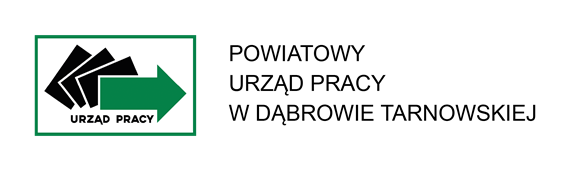   Powiatowej Rady Rynku Pracy  w Dąbrowie Tarnowskiej  z dnia 04 czerwca 2024 r.PLAN SZKOLEŃ GRUPOWYCH NA 2024 ROKw Powiatowym Urzędzie Pracy w Dąbrowie TarnowskiejAKTUALIZACJA (ZMIANA) PLANU SZKOLEŃ NA DZIEŃ 22.05.2024 R.L.p.Nazwa szkolenia Zakres szkoleniaCharakterystyka osób, dla których szkolenie jest przewidzianeIlość osóbTermin prowadzenia naboru na szkoleniePrzewidywany czas trwania szkoleniaPrzewidywany termin realizacji szkoleniaEgzamin zewnętrznyRodzaj zaświadczenia otrzymanego po ukończeniu szkolenia1ABC przedsiębiorczościZagadnienia związane z rejestracja działalności gospodarczej.Zarzadzanie finansami w małej firmie - dokumentacja finansowa w firmie.Rodzaje dokumentów niezbędnych do prowadzenia firmy - zagadnienia podatku VAT.Zagadnienia i zasady wypełnienia druków (GUS).Obowiązki względem ZUS i Urzędu Skarbowego.Zagadnienia z zakresu BHP dla pracodawców z elementami prawa pracy.Adresatami szkolenia są osoby bezrobotne planujące rozpoczęcie własnej działalności gospodarczej.6001.02.2024 r.30.11.2024 r.30 godzin(1 tydzień)zajęcia od poniedziałku do piątkucyklicznie w ciągu całego roku 2024 r.NIEZaświadczenie lub certyfikat o ukończeniu szkolenia wydany przez instytucję szkoleniową.2Szkolenie z zakresu umiejętności aktywnego poszukiwania pracySzkolenie obejmuje zajęcia teoretyczne i praktyczne.Zajęcia prowadzone metodą warsztatów oraz samodzielnego poszukiwania pracy.Szkolenie skierowane jest dla osób posiadających deficyt z zakresu aktywnego poszukiwania pracy.1001.02.2024 r.31.03.2024 r.80 godzin(3 tygodnie)zajęcia od poniedziałku do piątkuKwiecień2024 r.NIEZaświadczenie o ukończeniu szkolenia.3Szkolenie dla opiekuna w żłobku lub klubie dziecięcymZakres programowy 280-godzinnego szkolenia dla opiekuna w żłobku lub klubie dziecięcym, o którym mowa w art. 16 ust. 2 pkt 2 ustawy z dnia 4 lutego 2011 r. o opiece nad dziećmi w wieku do lat 3 obejmuje następujące bloki tematyczne:1) psychopedagogiczne podstawy rozwoju jednostki (20 godzin):2) rozwój dziecka w okresie wczesnego dzieciństwa (25 godzin):3) stymulowanie wszechstronnego rozwoju dziecka (120 godzin):4) kompetencje opiekuna dziecka (35 g.):5) praktyki zawodowe (80 godzin).Adresatami szkolenia są osoby bezrobotne posiadające wykształcenie średnie lub średnie branżowe zainteresowane uzyskaniem kwalifikacji opiekuna w żłobkach lub klubach dziecięcych.1006.06.2024 r.30.06.2024 r.280 godzin(10 tygodni)zajęcia od poniedziałku do piątkuSierpień -październik 2024 r.NIEZaświadczenie o ukończeniu szkolenia.